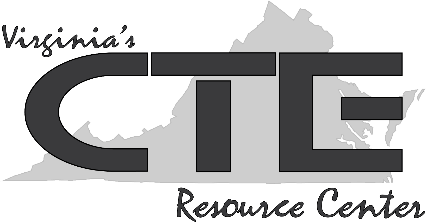 Teacher Resource #1: Video Presentation Feedback ChecklistVideo Presentation Feedback ChecklistVideo Presentation Feedback ChecklistExcellent (4)Good (3)Fair (2)Poor (1)Presentation as a wholeEye contactPace of speechBody languageVolume of speechClarity of speechVocabulary choicesComments:Comments:Comments:Comments:Comments:Excellent (4)Good (3)Fair (2)Poor (1)Presentation as a wholeEye contactPace of speechBody languageVolume of speechClarity of speechVocabulary choicesComments:Comments:Comments:Comments:Comments:Excellent (4)Good (3)Fair (2)Poor (1)Presentation as a wholeEye contactPace of speechBody languageVolume of speechClarity of speechVocabulary choicesComments:Comments:Comments:Comments:Comments: